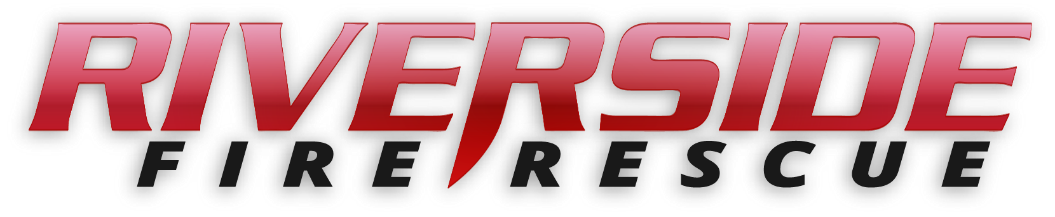 Pierce County Fire Protection District No. 14Commissioners Meeting March 13, 2023	Station74In Attendance:  Captain KP George, Commissioner Peter Allison, Commissioner Gerald Sandberg, Commissioner William Shearer, FF Jennifer Alberg and Secretary Shandrow.  Chief Thirkield was excused.Commissioner Sandberg opened the meeting at 6:30 p.m. The minutes of the February 13, 2023 Regular Board Meeting were approved as read.Citizen Comments:  None Vouchers:  Voucher list was reviewed, approved and attached.Chief’s Report:  The Chief’s Report was tabled until the March 27 meeting.Old Business:Chief – Annual Review.  The completion of the Annual Review for Chief Thirkield was tabled until the March 27 Commissioner meeting.New Business: None Good of the Order The Firefighters Association is planning to hold their Banquet at the Tacoma Rainiers baseball game at Cheney Stadium on April 7, 2023.  The game starts at 7:05 pm.  More details to follow.Attaching a heavy duty chain to the Gator when relocated in the new shed was discussed. Driver Training protocols was also discussed. With no further business to come before the Board, the meeting adjourned at 7:15 p.m. ____________________________Peter Allison, Commissioner____________________________ William Shearer, Commissioner		ATTEST:____________________________		________________________Gerald Sandberg, Commissioner		Pat Shandrow, District Secretary